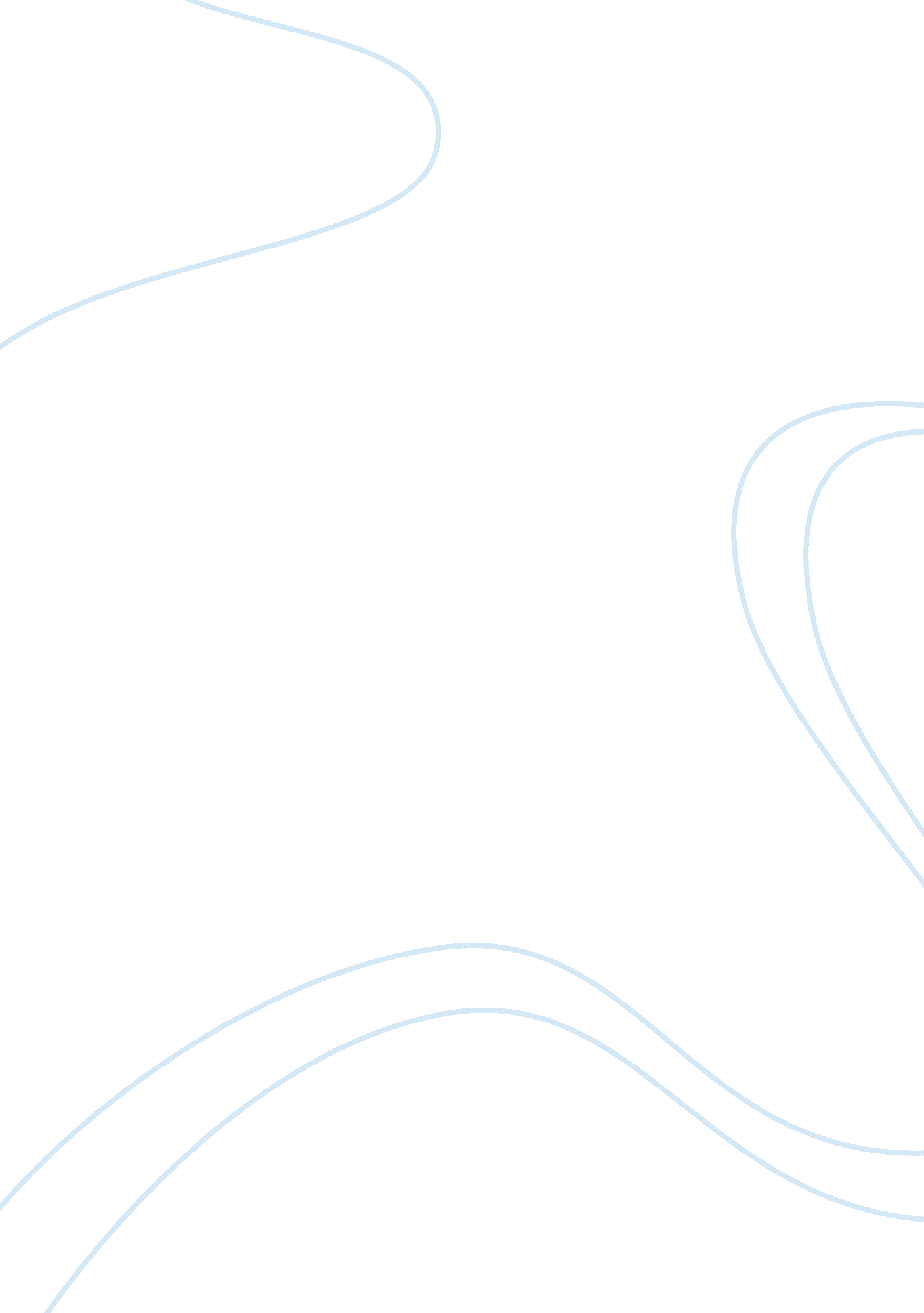 Queen ahkfj hasi hsdfakf hafhu aisu hfasihf askjhriewt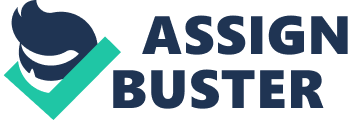 queen victoria was born in 1819 ands hs4e died in 1901. she was queen of the untted kingdom and empress of india. asjdfjasdlkfjslakdfjlllhaskjfhhsadfhksadjfhksafasdfhkshfksah sadkfahdfdkafhksa ahfdj hakfdj h’ahkdfj aif asjahkfj hasi hsdfakf hafhu aisu hfasihf askjhriewt hiastu hai aiufh ak auf ha’jasdflkfja iaodsjf oasi ei fja joaisfj abjajg iagoii oaewitj oaji algjoia; aoijtr aoiej toia aoitj ao oaetj rao aoi tjoai oiat aoie wop aopt iaop hpaitr apTara Mulvihill Mulvihill 1Mrs. StambaughEnglish 351-4thApril 9, 2002Creative PaperThe Secret Life of Tara Mulvihill Good morning princess, I heard a voice day in a British accent as I looked around the huge bed chambers where I found myself laying. Where am I? I whispered. Well, youre back home from boarding school. You were so tired last night you didnt even say hello to your mother. Boarding school? I thought to myself. I dont go to boarding school. You need to dress, your mother is waiting to see you. I slowly sat up and looked around. The room was gigantic. It was full of beautiful furniture and huge portraits. I wandered out of bed and over to the closet. I stepped inside and looked around. It was a long room filled with all the clothes I could imagine. I dressed and walked out into the hallway. The hallway was wide. On the walls hung more portraits of people I had never seen. Every so often there was a group of chairs placed symmetrically across from one another. There were so many beautiful archways and moldings. It was like a castle I had heard about in history. Tara, Tara! I heard a voice call. Ive been waiting for you to come home and hey you are not even coming to tell me hello. Mother, where are we? I inquired. At home, of course. I could hear another voice barking at me. Tara, Tara! I looked around. This time I found myself back in history with Mrs. Carter in the front of the class. I sat up. Now lets turn the page and look at Buckingham Palace, she told the class. It was all a dream. o aurpwae98t aaahdfkaiuu uafhi as agfasdgf. Words/ Pages : 381 / 24 